 Stichting Openluchttheater De Hunnebergen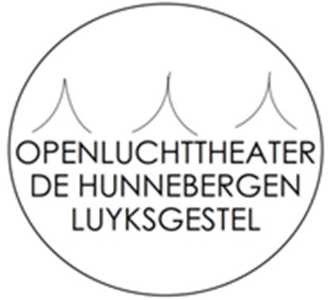 Piet Hendrikxpad 1, 5575 XC LUYKSGESTELwww.hunnebergen.com       oltdehunnebergen@gmail.com  Theaterreglement  voor gebruikers van het Openluchttheater De Hunnebergen (ODH) tijdens repetitie en/of voorstellingsdagen. Locatie Piet Hendrikxpad 1  te Luyksgestel. Het betreden van het openluchttheater houdt in dat u zich conformeert aan dit huisreglement. Overtreding van het huisreglement leidt tot verwijdering. Indien u in het verleden problemen heeft veroorzaakt kan u de toegang blijvend worden ontzegd. In situaties waarin het huisreglement niet voorziet, beslist het bestuur van de beheersstichting over de te nemen maatregelen. Wanneer u klachten heeft, van welke aard dan ook, kunt u deze schriftelijk bij ons bestuur melden (evt. op oltdehunnbergen@gmail.com ); binnen één week na het voorval waarop de klacht betrekking heeft. 1. Het bestuur van de Stichting Openluchttheater De Hunnebergen kan niet aansprakelijk worden gesteld voor enig letsel, materiële en immateriële schade aan bezoekers of hun bezittingen. Hieronder worden ook vermissing en diefstal verstaan. Het betreden van het terrein en de deelname aan activiteiten is op eigen risico. De gebruiker is verantwoordelijk voor de eventuele aangerichte schade. 2. De gebruiker dient zich als goed huisvader te gedragen in en rondom het theater. Het is verboden om eigendommen van het theater mee te nemen buiten het gebouw. Bij beschadigingen van eigendommen van het theater bent u aansprakelijk voor de reparatie- en vernieuwingskosten. 3. De beschikbaar gestelde sleutel(s) dienen met de grootste zorg te worden bewaard en mogen niet worden gedupliceerd. Bij elke binnenkomst dient op een verzamelstaat in de kleedruimte afgetekend te worden welke sleutelhouder op dat moment aanwezig is, deze verzamelstaat (zie bijlage 1) moet worden voorzien van de naam van de sleutelhouder, datum, en tijdstip van aankomst en vertrek. De dan aanwezige sleutelhouder is verantwoordelijk voor alle op dat moment aanwezige gebruikers en kan eventueel bij in gebreke blijven, hierop worden aangesproken. Bij verlies zijn  de kosten van vervanging, voor degene aan wie de sleutel(s) zijn overgedragen.4. De aanwezige bezoekers en groepsleden dienen zicht te houden aan de geëigende looppaden en doorgangen die hiervoor bedoeld zijn. Men mag zich niet tussen struiken, bomen en aanplant begeven waardoor er schade aan zou kunnen ontstaan. De paden en doorgangen worden in bijlage 2 aangegeven. 4a. Tijdens de repetities mag uitsluitend gebruik worden gemaakt van de kleed- en grimruimtes, het podium en tribune en de geëigende looppaden hiernaartoe. Toegang tot het cultuurpad en openluchtplein is niet toegestaan vanuit het theater. 5. Afvalwerking en schoonmaak rondom en in kleedruimte. Gebruikers dienen na gebruik van de kleedkamers deze in de staat terug te brengen als waar men deze bij aankomst aantreft, schoon en vrij van meegebrachte obstakels. Het afval wat in de beschikbaar gestelde vuilnisbakken is gedeponeerd dient bijtijds te worden geleegd en de zakken dienen van sluitstrips te worden voorzien en te worden gedeponeerd in een van de groene verzamelcontainers (nabij de materiaalcontainer). In deze groene containers mogen uitsluitend afgesloten zakken worden gedeponeerd dus geen los afval! Rollen afvalzakken worden beschikbaar gesteld en dienen na leging opnieuw te worden aangebracht in de bakken. Indien deze rollen zakken niet (meer) beschikbaar zijn kan men hierom vragen bij de beheerder van het theater. 6. Parkeren van auto’s en vrachtauto’s van gebruikers aan Boscheind-zijde dient zo snel mogelijk uitsluitend voorbij de dienstingang (richting de scouting) te geschieden; dit om de doorgang van (landbouw)voertuigen te vergemakkelijken en de dienstingang vrij te houden voor voertuigen die gebruik maken van deze ingang inclusief calamiteitenvoertuigen. Parkeren binnen de omheining van het theater uitsluitend toegestaan voor laden en lossen van goederen. De sleutelhouder dient erop toe te zien dat parkeeroverlast zoveel mogelijk wordt voorkomen. 7. Gebruik van de Horecagelegenheid. De horecafaciliteiten en bijbehorende gebouwen kunnen alleen gebruikt worden indien er een “beheerder” in het theater aanwezig is. De Horeca is doorgaans geopend, op dagen van de voorstellingen of optredens, te weten één uur voor aanvang, tijdens de pauze en anderhalf uur na de voorstelling. Waarna iedereen wordt geacht het theater weer te hebben verlaten. Opening op andere tijden als hierboven aangegeven alleen op aanvraag van de organisatie bij het bestuur van het openluchttheater. Het nuttigen van alcohol door personen jonger dan 18 jaar is bij wet verboden. Wij zijn verplicht u bij twijfel naar legitimatie te vragen. Het nuttigen, gebruiken of bij zich hebben van enigerlei verdovende middelen is ten strengste verboden. 7a. Het houden van een feest of barbecue, het maken van open-vuren of andere activiteiten niet zijnde een gereguleerd optreden of repetitie op het terrein van het openluchttheater is alleen toegestaan in bijzijn van beheerder en/of met toestemming van het bestuur van het openluchttheater, waarbij met de openstelling van de buffetruimte de opbrengsten ten goede komen van het theater. 8. Gevonden voorwerpen dienen onmiddellijk ingeleverd te worden bij de “beheerder”. Laatstgenoemd persoon zal er zorg voor dragen dat het voorwerp ofwel aan de eigenaar teruggegeven wordt, ofwel afgegeven zal worden op het politiebureau van Bergeijk c.q. Eersel. Het is verder verboden in of rond het theater goederen te verhandelen en/of zich schuldig te maken aan heling.  